encuentro internacional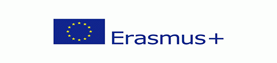 erasmus +“Llave maestra: abrir puertas, derribar murallas” 12-16 de noviembre de 2017Liceo Scientifico-linguistico “A.M. de Carlo”Via Marchesella, 188 Giugliano (NA) ItaliaAlumnos participantes: 1.2.3.4.5.Profesores :1.2.www,etwinning.nethorarios y direcciones de llegadas y salidasAeropuerto internacional de NápolesLlegada 20:30Salida 11.30valorPaztrabajosPoesía titulada…Dibujo…Cuento…Esculturainstituto Ies vergel de granada clases: 2CL. 2A